简单介绍：          是一款带PC材料封装的长读距工业标签,这款抗金属rfid标签有两个孔，可使用铆钉或其它紧固件进行安装。该长读距工业标签具有非常优秀且稳定的识别性能，当标签附于金属上读距高达10米以上。可广泛应用于托盘管理、货架管理、仓储物流管理、资产管理与设备巡检、生产过程管理、追踪追溯管理、化学物品物流供应管理等。产品参数：ABS塑封抗金属标签VT-83Q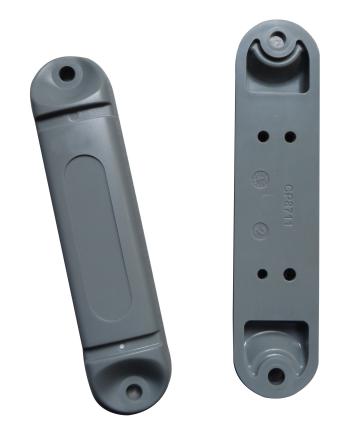 规 格 描 述规 格 描 述产品型号(订购代码)VT-83Q性  能  指  标性  能  指  标协议EPC CLASS1 Gen 2/ISO 18000-6C芯片Alien Higgs系列 / IMPINJ Monza 系列 / NXP （根据客户要求）工作频率860—960Mhz存储容量96bit可扩展至512bit尺寸110 * 25 * 12.85 mm工作模式可读写读取距离≥18m(与读写器性能及工作环境有关)存储时间＞10年可擦写次数＞100,000次工作温度-20℃ ～+80℃存储温度-40℃~+80℃材质ABS塑料安装方式螺钉、铆钉、3M胶粘安装应用托盘管理、货架管理、仓储物流管理、资产管理与设备巡检、生产过程管理、追踪追溯管理、化学物品物流供应管理等